	Org.datum 25.03.1966	Inhemskt nr 390		Distrikt 107-O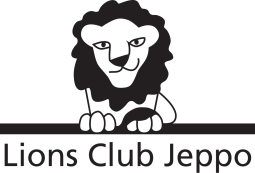 	Charter Night 12.11.1966	Int. nr 4033 020605	www.lcjeppo.fi                         Gemenskap -  Vänskap -  Hjälpsamhet  -  Talkoanda			 Verksamhetsplan 2023-2024AugustiJuthbacka marknaden om så beslutsSeptemberVerksamhetsårets första månadsmöteMedlemsvärvningOktoberMedlemsvärvningÅrsmöteJeppolyktanJulkortslotteriFredsaffischtävlingLucia förberedelsePlogkäpparNovemberJeppolyktanSkrotinsamlingJulkortslotteriPlogkäpparDecemberJulöppningUppvaktning vid krigargravarna 6.12Lucia om Coronaläget tillåterJeppolyktan, julgranar till företagJulkortslotteriJanuariGemensam. aktivitet...MotionskampanjFebruariMotionskampanjKlubb besöker klubb ?MarsMedlemsvärvningValberedningMotionskampanjen avslutasZonens frågesportFärdigställande av ladaAprilValmöteDistriktets årsmöte / medlemsutbildningFöretagsbesökMajLadutimringPappersinsamlingMinigolfUppvaktning vid krigargravarna på De stupades dagJuniRapportera MyLCIAktiviteter som pågår hela verksamhetsperioden: September-maj hålls styrelsemöte 2:a ons. och månadsmöte 3:e ons. i mån om ej annat meddelas. Därtill: Understöd till nyfödda i Jeppo, utbetalning av stipendier, skrotinsamling, försäljning av Jeppolyktan o Jeppovimpeln. Förteckningen justeras vid behov. 